Vincent P Ward4769 James Martin CircleWorthington, Ohio, 43085614-430-267012-10-21Subject: ******************Dear Mr. Ward, I hope this letter finds you and your lovely wife well. It was great meeting you during the open house at Collins Avenue on October 9th, 2021. I write this letter to thank you for your wonderful presence during the event. It was evidently a packed open house, and my wife and I couldn’t really cope with the crowd and everyone’s queries. I’m sure, during the hustle, we may have missed a few queries from you. You were such an understanding person for not taking the lack of attention personally. We would like to, however, make up for it by inviting you over for a quick meeting for coffee, lunch, or dinner. Please let me know if that’s something you are your wife and you will be okay with. We can choose a date and time that sits well with everyone’s schedule. Once again, thank you for your understanding and apologies for the mess during the open house. I hope to hear back from you. Kind Regards, Martha Lane, 3334 Collins Avenue,Worthington, Ohio, 43085614-840-6705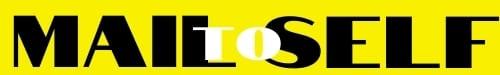 